PROČITAJ I JASNO IZGOVORI.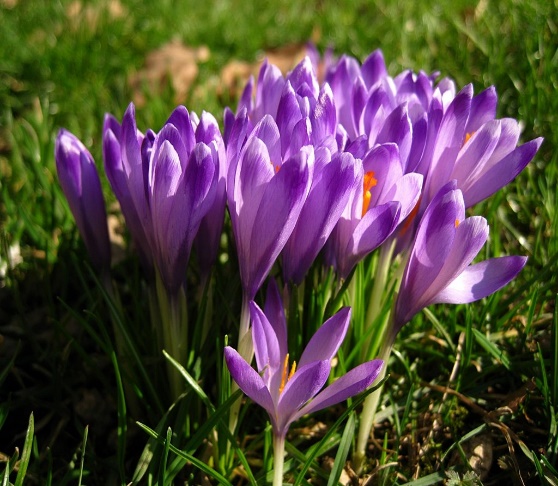 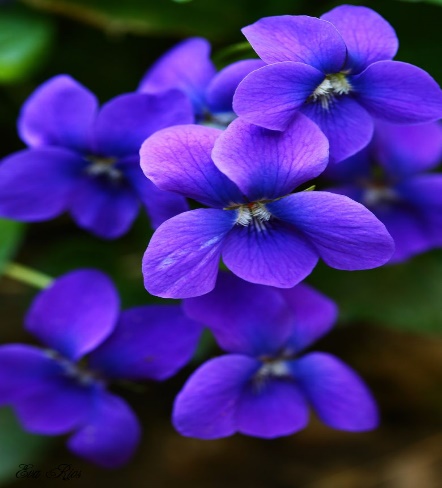 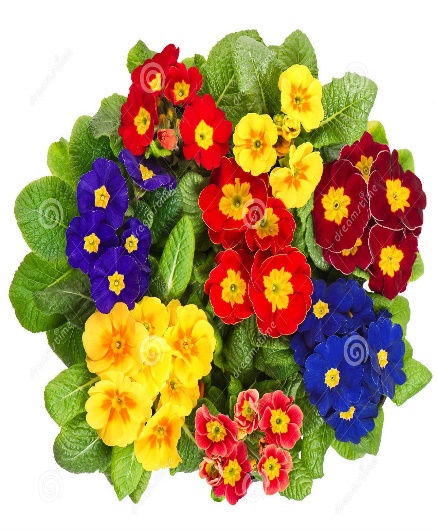 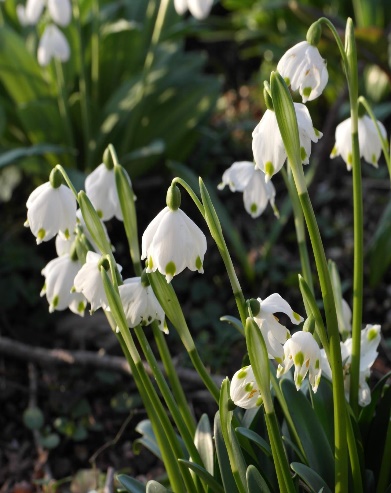 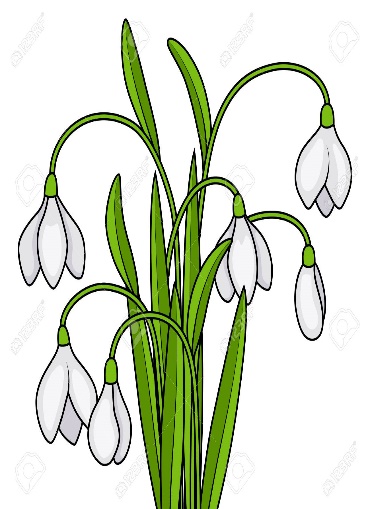 ZAOKRUŽI VJESNIKE PROLJEĆA.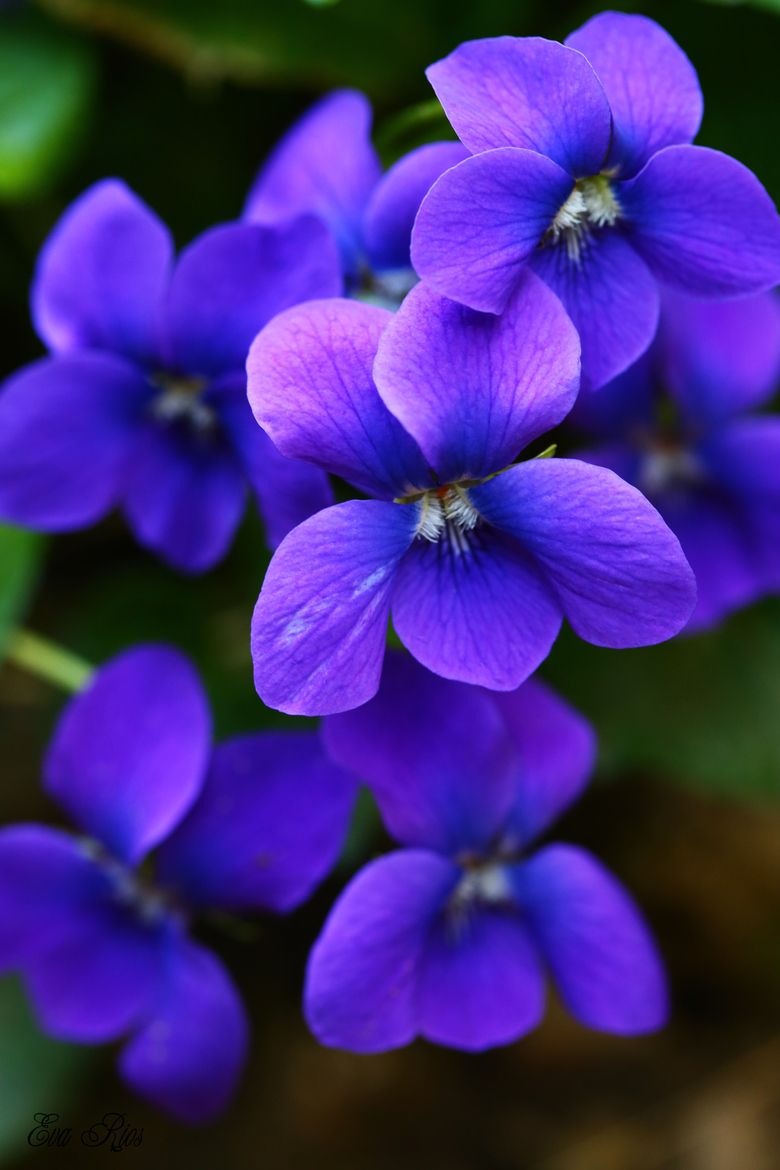 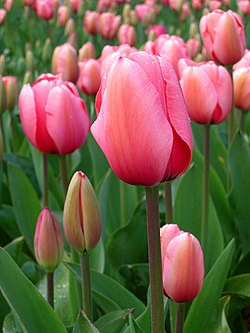 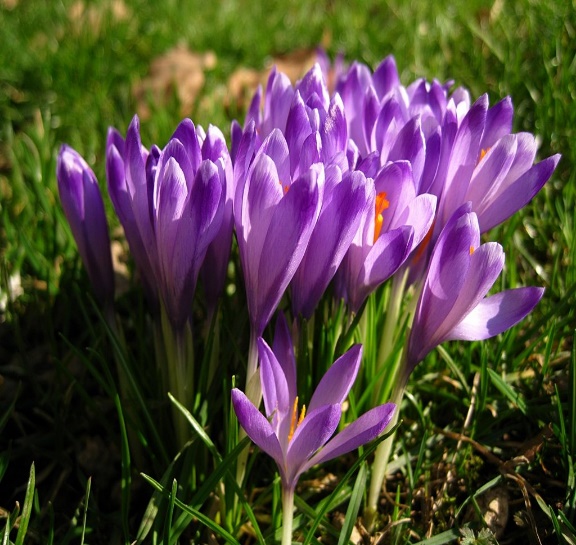 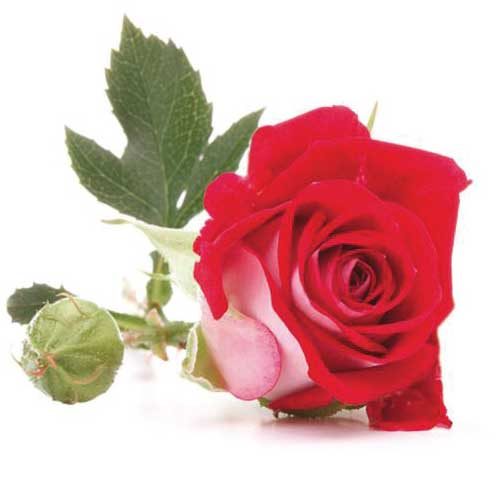 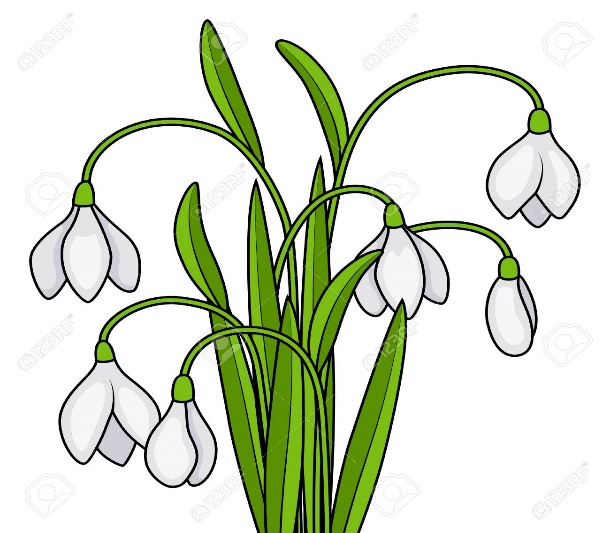 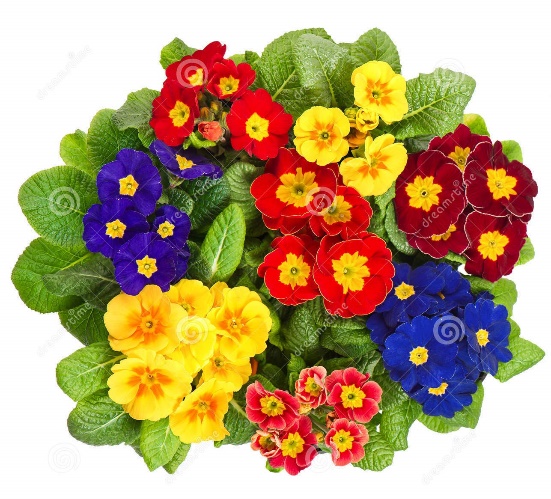 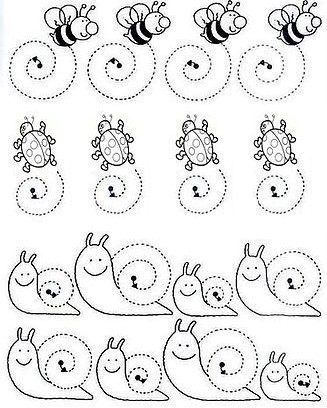 POVEŽI RIJEČI U REČENICE. PREPIŠI RIJEČI U REČENICE PRAVILNO.  BANANE.  VOLI   DALIBORJE DOBIO NOVI DJED ŠTAP.IDE  STRINI.   ŽELJKAKOLAČ.  TINA   VOLIKAPUT.   NOVI  MEGI   IMAPARKU  U  DJECA.    IGRAJU   SE  PITANJA: Pročitajte djetetu  pitanja, pokažite slike i pročitajte ponuđene odgovore. Dijete neka odabere točan odgovor od svih ponuđenih i odgovori jednostavnom rečenicom.1.Kakvo je vrijeme u godišnje doba proljeće? (promjenjivo)2.Što znači kada je vrijeme promjenjivo? (to znači da se često mijenja)3. Pokaži na slici vremenske prilike  u proljeće.4. Životinje koje spavaju zimski san u proljeće počinju se: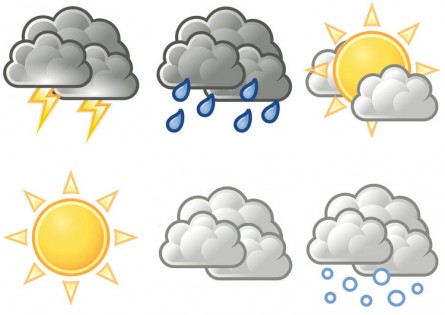 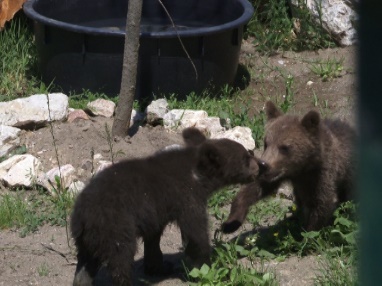 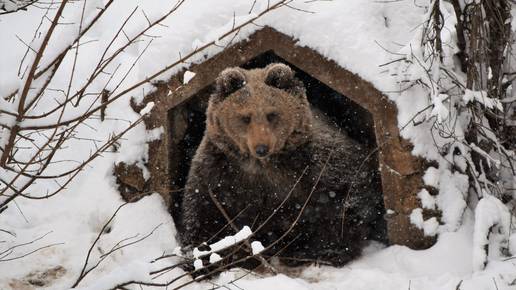 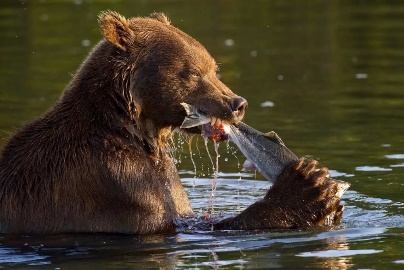                    IGRATI                                                 BUDITI                                                           JESTI 5. Na granama drveća počinju nicati prvi pupoljci: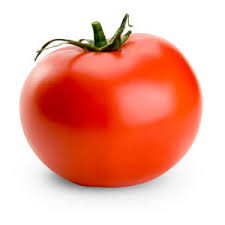 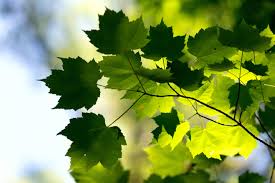 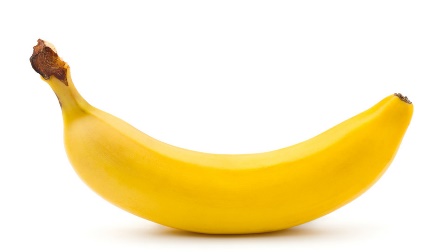               RAJČICA                                             LIŠĆA                                                       BANANA6. Na livadama i u šumi raste prvo proljetno: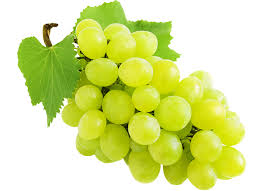 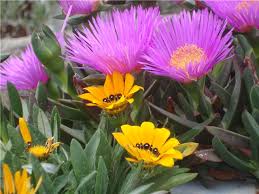 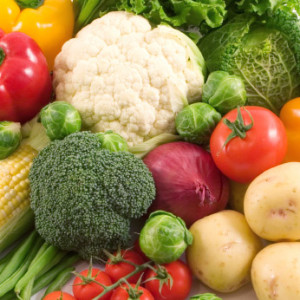         GROŽĐE                                                  CVIJEĆE                                                     POVRĆE 7. Prvo proljetno cvijeće zovu se vjesnici proljeća, pokaži ih na slici.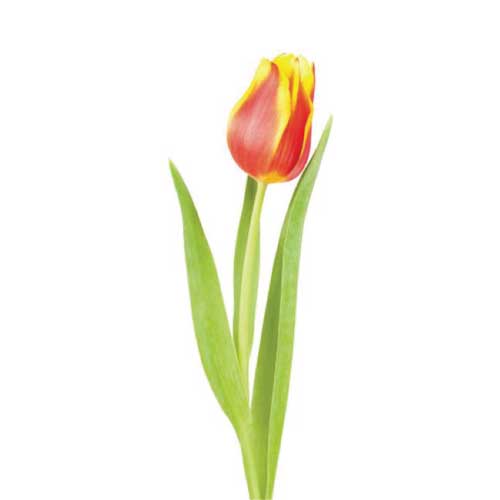 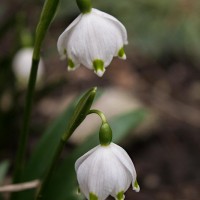 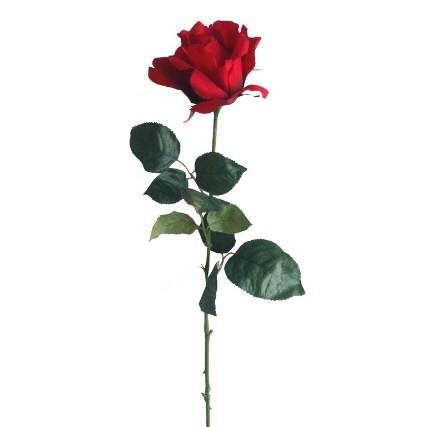                        TULIPAN                         ZVONČIĆ                                              RUŽA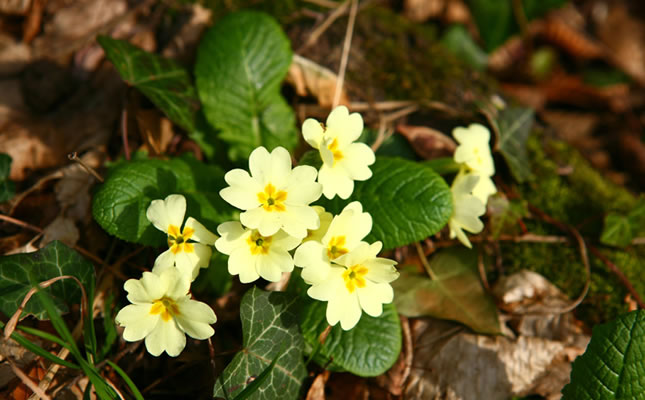 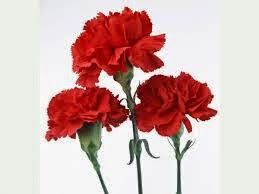 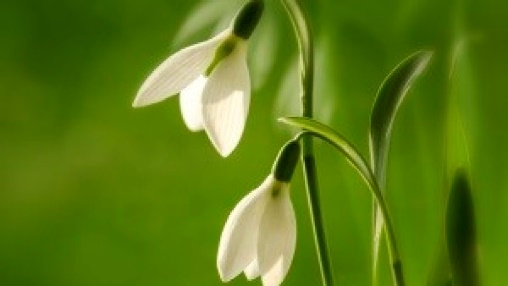                       JAGLAC                                      KARANFIL                                        VISIBABAPREKRIŽI ONO ŠTO NE PRIPADA SKUPU ŽIVOTINJA.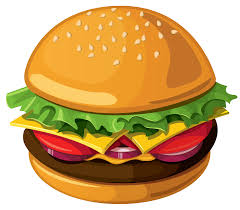 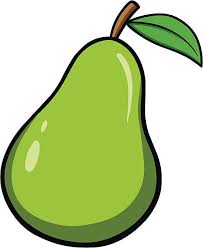 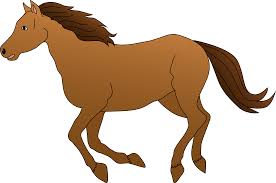 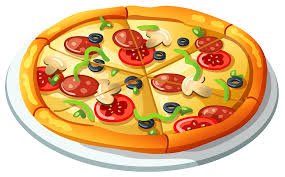 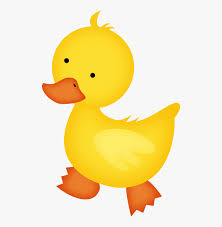 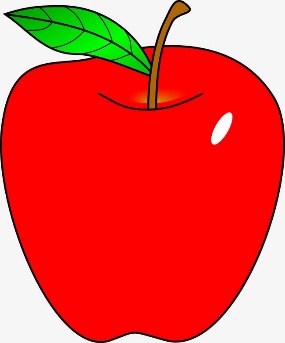 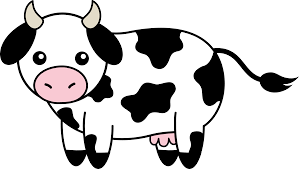 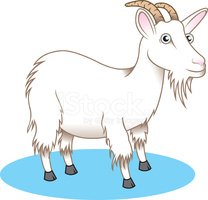 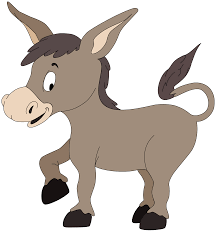 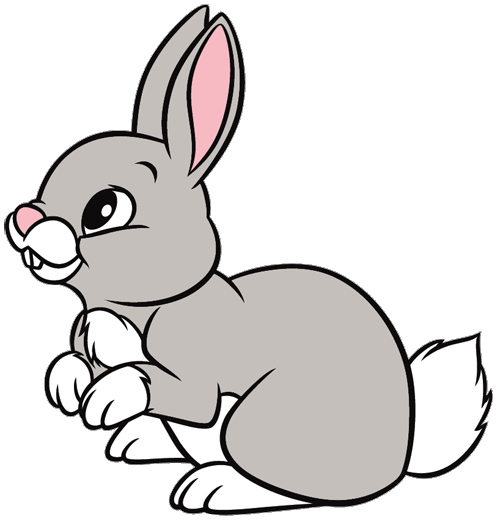 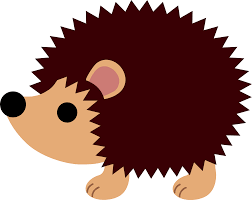 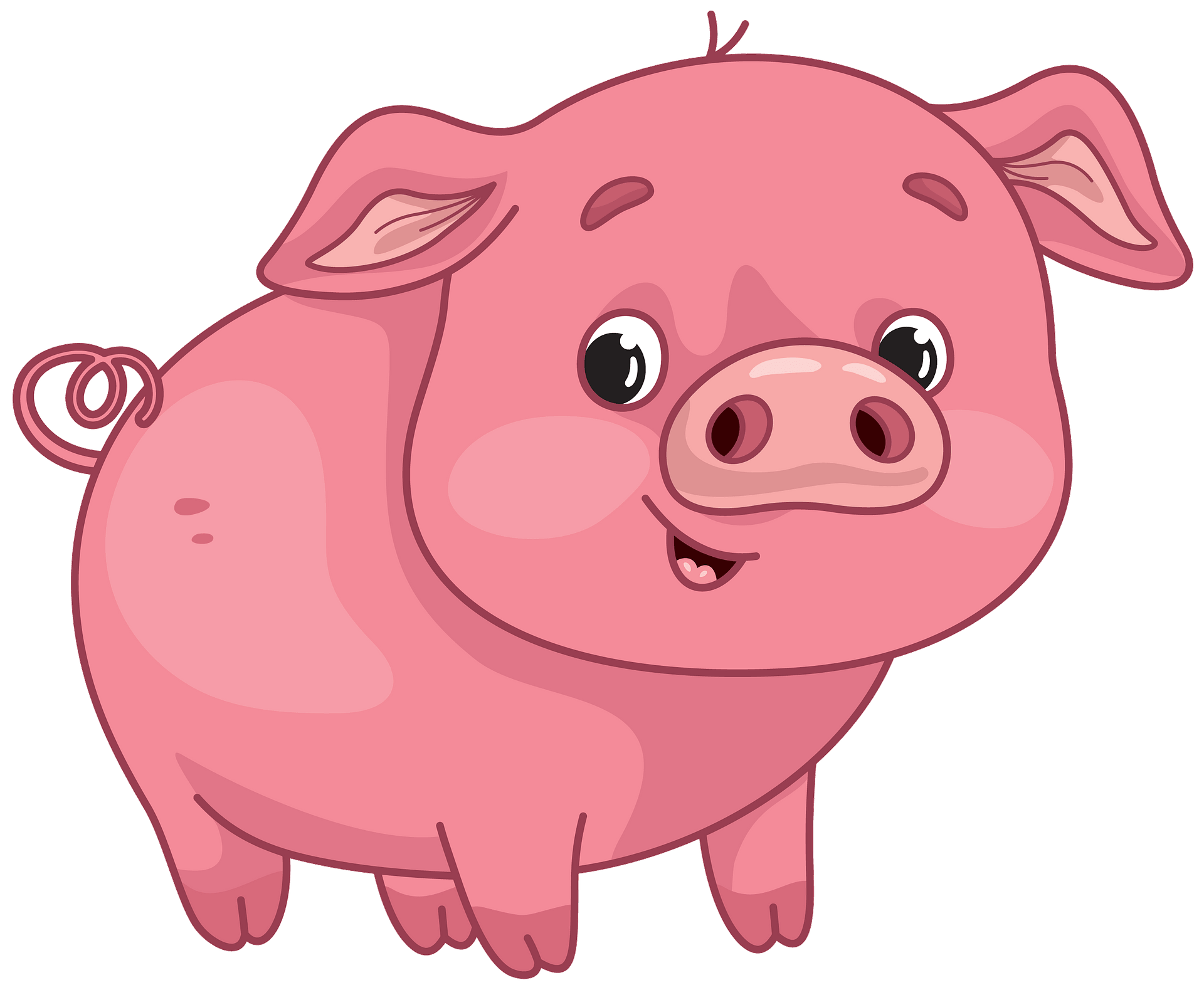 ZAOKRUŽI DOMAĆE ŽIVOTINJE.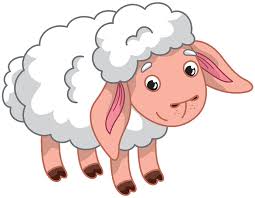 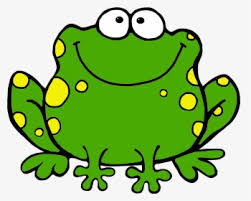 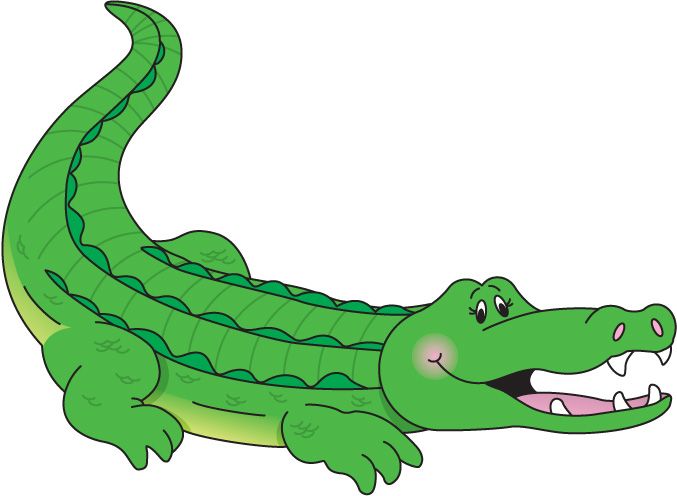 SPOJI BROJ I KOLIČINU.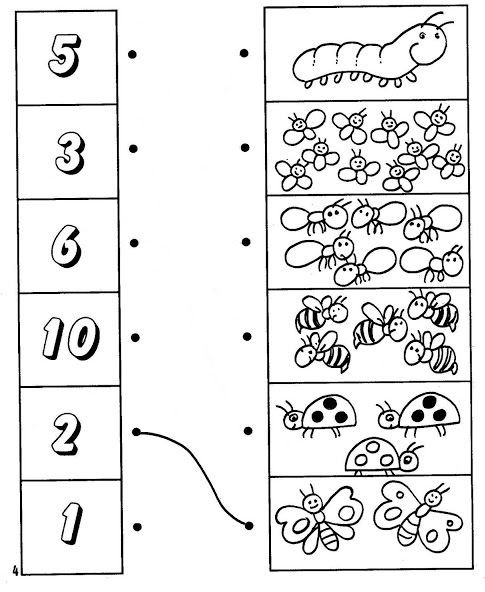 